ПОЛОЖЕНИЕ «О КУРСОВОЙ РАБОТЕ ПО НАПРАВЛЕНИЮ СПЕЦИАЛЬНОСТИ НА КАФЕДРЕ МЕНЕДЖМЕНТА СПОРТА»1. Общие требования к курсовой работеКурсовая работа обучающегося должна:быть актуальной, имеющей практическое значение для решения конкретных вопросов и проблем;основываться на новейших теоретических разработках исследуемого вопроса, что предполагает изучение нормативных правовых актов, научных, учебно-методических и иных материалов и выработку на этой основе собственной позиции;содержать конкретные предложения по решению изучаемой проблемы;отвечать требованиям по ее оформлению.Курсовая работа является самостоятельным научным трудом студента, и выполняется им под руководством преподавателя кафедры в соответствии с графиком выполнения и сдачи для текущей и итоговой проверки. Не допускается студентом выполнение курсовой работы с помощью субъектов, предлагающих на рынке образовательные услуги, а также готовых вариантов аналогичных курсовых работ из сети Интернет. В случае обнаружения такого «выполнения» работы, студенту ставится оценка «неудовлетворительно»,Структура работы состоит из следующих частей:титульный лист;оглавление;перечень условных обозначений и сокращений (при необходимости);введение;основная часть, представленная главами (2-3 главы); заключение;список использованных источников (не менее 20);приложения (при необходимости).Введение – вступительная часть курсовой работы; в ней даются обоснование выбора темы, ее актуальность, степень научной разработанности, общая оценка состояния исследуемой проблемы, цели и задачи исследования, методы исследования; объем – до 2-3 страниц.Актуальность темы курсовой работы. Следует указать важность и значимость проблемы в рамках дисциплины и практики. Цель и задачи исследования. Обычно формулируется одна цель работы и несколько задач, которые необходимо решить для достижения поставленной цели. Объект и предмет исследования. Объект - это то, на что направлено ваше исследование. Предметом же курсовой являются отдельные стороны объекта, какие-то процессы, нюансы, стороны, свойства и т.п.Методы исследования. Приводятся названия использованных научных методов и их описание. Структура и объем курсовой работы. Указывается структура курсовой работы, наличие введения, количество глав, наличие заключения, списка использованных источников, приложения. Затем приводится полный объем курсовой работы в страницах, а также количество рисунков, таблиц, приложений и количество использованных источников.Основная часть курсовой работы раскрывает сущность проблемы, ее место в современной теории и практике, тенденции развития проблемы, содержит предложения и практические рекомендации по решению исследуемой проблемы. Работа может носить как чисто реферативный, так и исследовательский характер. Основная часть излагается в главах и должна занимать от 25 до 45 страниц компьютерного текста. Список использованных источников и приложений в общее количество страниц не входит.  Дробление материала курсовой работы на главы, разделы, подразделы, а также их последовательность должны быть логически оправданными. Каждую главу курсовой работы следует завершать краткими выводами, которые подводят итоги изучения конкретного вопроса или проблемы исследования и на которых базируется формулировка основных выводов исследования в целом, приводимых в разделе «Заключение». При написании курсовой работы применяется научный стиль изложения, отличающийся использованием специальной терминологии, строгостью и деловитостью. Следует помнить, что материал должен излагаться обобщенно и кратко, без подробного пересказа отдельных первоисточников.Первая (возможно и вторая) глава работы носит теоретико-методологический характер. В ней приводится анализ литературных источников отечественных и зарубежных авторов, нормативных правовых актов, интернет-источников, излагается сущность исследуемой проблемы, рассматриваются различные подходы к ее решению, дается их оценка. Студент анализирует интересующий его материал, делает соответствующие выводы и формулирует проблемы, которые могут быть решены, предлагает собственные подходы (предложения), обеспечивающие достижение цели работы. В данной части работы рекомендуется привести необходимые таблицы, графики, рисунки, сопровождающиеся соответствующими пояснениями и выводами. Вторая глава работы исследовательского характера может содержать методологию исследования, описывать модель и концепцию исследования, структуру возможного инструментария.Третья глава курсовой работы (для исследовательской работы) должна содержать практические результаты проведенного исследования, их описание и анализ.Заключение содержит основные результаты работы и выводы. Выводы должны быть конкретными, реальными и обоснованными, вытекающими из результатов проведенного исследования и содержания дипломной работы. Пишутся выводы тезисно (по пунктам), по отдельным решенным в работе задачам. Раздел должен иметь объем не более 2 страниц.Список использованных источников включает перечень источников информации, на которые в работе приводятся ссылки. При необходимости для более полного раскрытия темы в курсовую работу могут быть включены приложения. В приложениях размещается дополнительный материал, например, инструментарий, копии документов, таблицы вспомогательных (исходных) цифровых данных, рисунки, схемы и т. д.Курсовая работа оформляется в скоросшивателе без файлов. Защита курсовой работы осуществляется в присутствии не менее двух членов комиссии. К защите допускаются только работы с визой научного руководителя или заведующего кафедры. Для защиты курсовой работы студент готовит текст выступления и презентацию (продолжительностью до 7 минут).Курсовая работа сдается в электронном и распечатанном видах.Структура презентации реферативной курсовой работы:1 слайд – титульный лист презентации (Приложение 5);2 слайд – цель и задачи исследования;3 слайд – объект и предмет;4 слайд – методы исследования;5 слайд –последующие слайды – результаты анализа теоретического материала (желательно в виде рисунков, схем, таблиц);N слайд – выводы и рекомендации;Последний слайд - «Благодарю за внимание!».Структура презентации исследовательской курсовой работы:1 слайд – титульный лист презентации (Приложение 5);2 слайд – цель и задачи исследования;3 слайд – объект и предмет;4слайд – методы исследования;5 слайд – модель и концепция исследования (если имеются);6 слайд и последующие слайды – результаты проведенного исследования;N слайд – выводы и рекомендации;Последний слайд - «Благодарю за внимание!».Курсовая работа не допускается к защите, если:не допущена научным руководителем или заведующим кафедрой;не соответствует установленным требованиям;не носит самостоятельного характера, заимствована из литературных или других источников дословно;сформирована путем копирования электронных версий ранее представленных курсовых работ или их фрагментов, либо копирования иных текстов (например, полученных по сети Интернет);не раскрыты основные вопросы или изложены схематично, фрагментарно;в тексте содержатся ошибки, текст написан небрежно.Оценка по курсовой работе может быть снижена (вплоть до неудовлетворительной), если:студент не способен обстоятельно ответить на вопросы членов комиссии;в курсовой работе не полностью раскрыта тема исследования;используются устаревшие источники информации;существуют ошибки в оформлении работы.Пересдача неудовлетворительной отметки, полученной при защите курсовой работы, допускается один раз.2.План-график работы над курсовойВыполнение курсовой работы осуществляется в следующем порядке:3. Оформление курсовой работыКурсовая работа представляется в отпечатанном виде. Текст размещается на одной стороне книжного листа белой бумаги формата А4 (210х297 мм). Печать производится с использованием текстового редактора Word шрифтом Times New Roman, размером 14 пунктов.  Основной текст работы должен быть выровнен по ширине, одинарным междустрочным интервалом, не иметь интервалов до и после текста. Абзацный отступ по всей работе 1,25. Файл курсовой работы необходимо печатать, соблюдая следующие размеры полей: левое – 30 мм, правое –10 мм, верхнее и нижнее –20 мм. Опечатки, описки и графические неточности, обнаруженные в процессе оформления курсовой работы (не более 2-х), допускается исправлять подчисткой или закрашиванием белой краской и нанесением на том же месте исправленного текста (графиков) черным цветом.Заголовки структурных частей (Оглавление, Введение, Заключение, Список используемых источников…) печатают прописными буквами в середине строк полужирным шрифтом. Пример – ВВЕДЕНИЕЗаголовки разделов печатают строчными буквами (кроме первой прописной), располагая их в середине строк.  После заголовка раздела следующий текст пишется через один интервал. Заголовки подразделов печатают строчными буквами (кроме первой прописной) с абзаца. Точку в конце заголовка не ставят. Если заголовок состоит из двух или более предложений, их разделяют точкой. Пример – Глава 1. Общая характеристика физической культуры1.1 Определение понятия «физическая культура»Каждую структурную часть курсовой работы (включая главы, но не подразделы) следует начинать с нового листа.Нумерация страниц, глав, разделов, подразделов, рисунков, таблиц, приложений дается арабскими цифрами без знака «№». Первой страницей курсовой работы является титульный лист, который включают в общую нумерацию страниц. На титульном листе номер страницы не ставят, на последующих листах номер проставляют на нижнем поле в центре нижней части листа без точки в конце. Образец оформления титульного листа размещен в Приложении 1. Образец оформления оглавления размещен в Приложении 2.Разделы нумеруют в пределах каждой главы. Номер раздела состоит из номера главы и порядкового номера раздела, разделенных точкой, например: «2.3» (третий раздел второй главы). Затем идет текст заголовка раздела.Подразделы нумеруют в пределах каждого раздела. Номер подраздела состоит из порядковых номеров главы, раздела, подраздела, разделенных точками, например: «1.3.2» (второй подраздел третьего раздела первой главы). Затем располагают текст заголовка подраздела.Таблицы следует располагать непосредственно на странице с текстом после абзаца, в котором они упоминаются впервые, или отдельно на следующей странице. Иллюстрации и таблицы, которые расположены на отдельных листах курсовой работы, включают в общую нумерацию страниц. Таблицы нумеруют последовательно (за исключением таблиц, приведенных в приложении) в пределах главы. В левом верхнем углу над соответствующим заголовком таблицы помещают надпись «Таблица» с указанием ее номера. Номер таблицы должен состоять из номера главы и порядкового номера таблицы, разделенных точкой, например: «Таблица 1.2» (вторая таблица первой главы).Каждая таблица должна иметь заголовок, который располагают над таблицей и печатают без абзацного отступа. Заголовок и слово «Таблица» начинают с прописной буквы. Заголовок не подчеркивают.Пример – Таблица 1.1 – Пример оформления таблицыПримечание – Источник: [2, с.17]Таблицу с большим количеством строк допускается переносить на другой лист. При переносе части таблицы на другой лист (страницу) слово «Таблица» и ее номер указывают один раз слева над первой частью таблицы, над другими частями слева пишут слово «Продолжение таблицы». Иллюстрации обозначают словом «Рисунок» и нумеруют последовательно в пределах главы. Номер иллюстрации должен состоять из номера главы и порядкового номера иллюстрации, разделенных точкой. Например: Рисунок 1.2 (второй рисунок первой главы). Номер иллюстрации, ее название и поясняющие подписи помещают последовательно под иллюстрацией с выравниванием по центру. Иллюстрации должны иметь наименование, которое дается после номера рисунка. Пример – Рисунок 1.1 – Пример подписи рисункаПримечание – Источник: [2]Если таблица или рисунок разработаны автором, примечание не пишется.Перечисления при необходимости могут быть приведены внутри пунктов и подпунктов. Перед каждой позицией перечисления следует ставить дефис или при необходимости ссылки в тексте на одно из перечислений – строчную букву, после которой ставится скобка.Пример – Виды рекламы:Формулы и уравнения следует нумеровать сквозной нумерацией арабскими цифрами, которые записываются на уровне формулы (уравнение) справа (сразу от правой границы рабочего поля) в круглых скобках. Пример – ,								(2.3)При написании курсовой работы необходимо давать ссылки на источники, материалы или отдельные результаты, которые в ней приводятся. В том месте курсовой работы, где дается ссылка, необходимо указать номера источников в списке литературы, например: [15, 20] (здесь 15, 20 – номера источников в списке литературы).Список использованных источников формируется в порядке появления ссылок в тексте, либо в алфавитном порядке фамилий первых авторов или заглавий. Сведения об источниках, включенных в список, оформляются в соответствии с правилами, отраженными в Приложении 4. Образец оформления списка литературы приведен в Приложении 3.Приложения оформляют как продолжение курсовой работы на последующих ее страницах, располагая их в порядке появления ссылок в тексте. Каждое приложение следует начинать с нового листа (страницы) с указанием в правом верхнем углу слова «ПРИЛОЖЕНИЕ», напечатанного прописными буквами. Приложение должно иметь содержательный заголовок.Если в курсовой работе более одного приложения, их нумеруют последовательно, например, ПРИЛОЖЕНИЕ 1, ПРИЛОЖЕНИЕ 2 и т. д.ПРИЛОЖЕНИЕ 1Министерство спорта и туризма Республики БеларусьУчреждение образования«Белорусский государственный университет физической культуры»Кафедра менеджмента спортаКУРСОВАЯ РАБОТАна тему:«ТЕМА РАБОТЫ»Исполнитель: студент 4 курса,МСТиГ, гр. 445,Иванов Ф.В.Руководитель:канд. пед. наук, доцент  Петров Петр ПетровичМинск 20__ПРИЛОЖЕНИЕ 2ОГЛАВЛЕНИЕПеречень условных обозначений и сокращений	3Введение	4Глава 1. Общая характеристика физической культуры	6Глава 2. Основные формы физической культуры	102.1 Базовая физическая культура	102.2 Спорт как компонент физической культуры	132.3 Профессионально-прикладная физическая культура	152.4 Оздоровительно-реабилитационная физическая культура	172.5 «Фоновые» виды физической культуры	18Глава 3. Функции физической культуры	193.1 Специфические функции физической культуры	193.2 Общекультурные, общевоспитательные и другиесоциальные функции физической культуры	21Заключение	24Список использованных источников	25Приложение 1	29ПРИЛОЖЕНИЕ 3СПИСОК ИСПОЛЬЗОВАННЫХ ИСТОЧНИКОВАвтоматизация фитнес-клубов / ООО «Бином Софт». [Электронный ресурс]. –2019. – Режим доступа: http://www.http://crafterp.ru/solutions/
fitnessclub. – Дата доступа: 09.11.2019.Бабаева, Е. С. Информационные технологии в системе управления взаимоотношениями с клиентами / Е.С. Бабаева // Вестник Волжского университета им. В.Н. Татищева. – 2012. № 2(19). – С. 68-74.Данченок, Л. А. Маркетинг в социальных медиа. Интернет-маркетинговые коммуникации : учебное пособие / Л.А. Данченок. – СПб.: Питер, 2013. – 288 с. Литвинович, В. М. Организация и экономика физической культуры и спорта: учеб-метод. пособие/ В.М. Литвинович, О.А. Гусарова, Н.Ф. Денисенко. – 3-е изд. стер. – Минск: БГУФК, 2011. – 117 с.Решение для спортивных федераций / НОРБИТ. [Электронный ресурс].– Режим доступа: http://www.old.norbit.ru/government/decisions_6.html. – Дата доступа: 09.11.2019.ПРИЛОЖЕНИЕ 4Правила оформления списка литературных источникова) Примеры описания самостоятельных изданийб) примеры описания составных частей изданий
В) Примеры описания официальных документовПРИЛОЖЕНИЕ 5Титульный лист презентации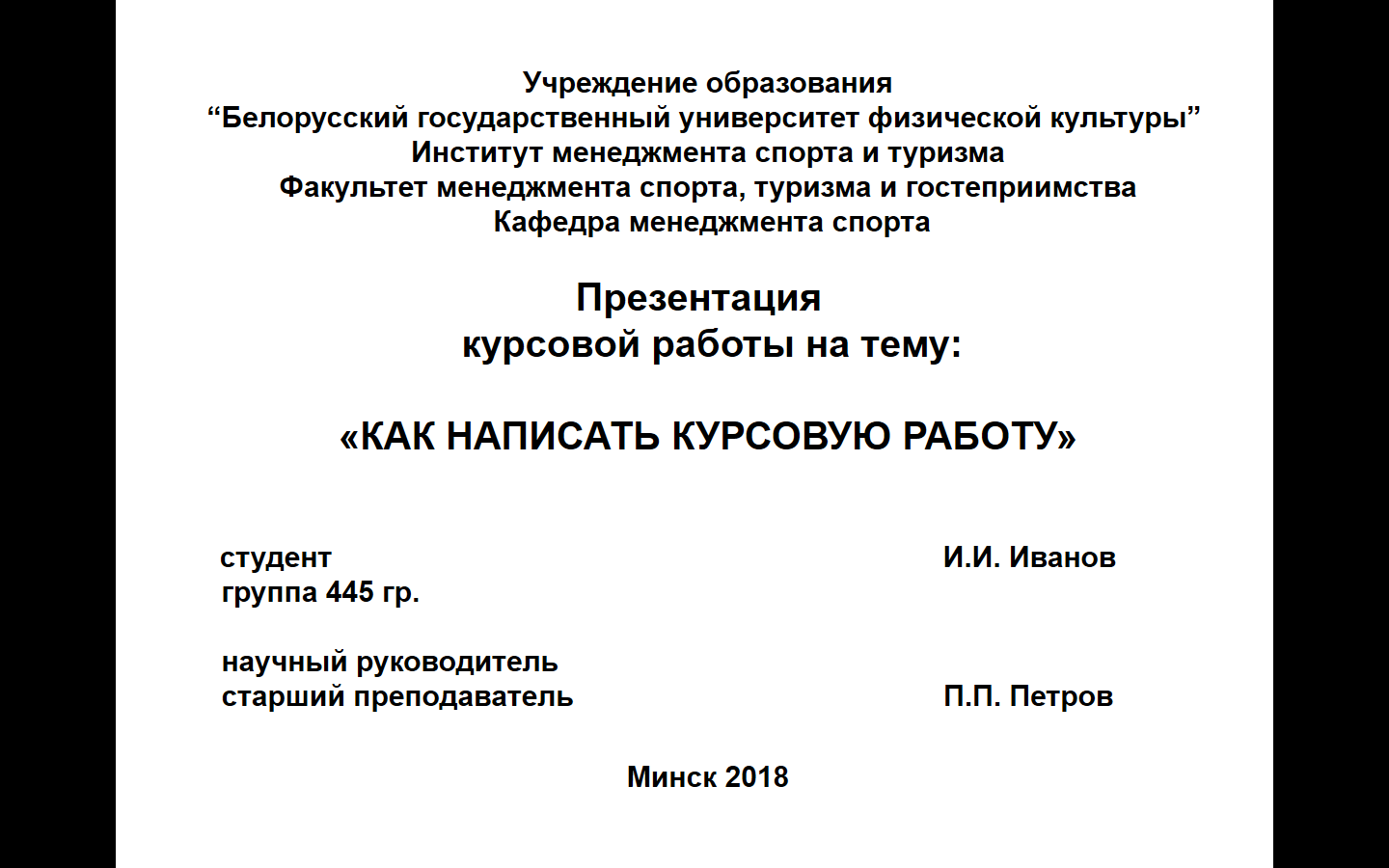 ЭтапСрок выполнения для ДФПОСрок выполнения для ЗФПОвыбор и получение темы;6 семестр, до 01.047 семестрразработка плана курсовой работы;6 семестр, до 01.057 семестрсоставление списка источников;6 семестр, до 01.057 семестрсбор и обработка теоретического материала и его изложение;6 семестр, до 01.068 семестрпроведение исследования;7 семестр, до 01.11 9 семестранализ результатов исследования;7 семестр, до 01.12 9 семестрподготовка к выступлению на защите.7 семестр, до 15.12 9 семестрщитовая;печатная;каталоги;прайс-листы;электронная.щитовая;печатная; а)каталоги;б)прайс-листы;электронная.Характеристика документаПример библиографического описанияИздания с одним, двумяи тремя авторамиДробышевский, Н. П. Ревизия и аудит : учеб.-метод. пособие / Н. П. Дробышевский. – Минск : Амалфея : Мисанта, 2013. – 415 с.Издания с одним, двумяи тремя авторамиГринин, Л. Е. Социальная макроэволюция: генезис и трансформации Мир-Системы / Л. Е. Гринин, А. В. Коротаев. – Изд. 2-е. – М. : URSS, 2013. – 567 с.Издания с одним, двумяи тремя авторамиДьяченко, Л. С. Методические рекомендации по подготовке и сдаче государственного экзамена по педагогике / Л. С. Дьяченко, Н. К. Зинькова, Р. В. Загорулько. – Витебск : Витеб. гос. ун-т, 2013. – 53 с.Издания с одним, двумяи тремя авторамиRips, L. J. Lines of thought: central concepts in cognitive psychology / L. J. Rips. – New York ; Oxford : Oxford Univ. Press, 2011. – XXII, 441 p.Издания с одним, двумяи тремя авторамиRüthers, B. Rechtstheorie: Begriff, Geltung und Anwendung des Rechts / B. Rüthers, Ch. Fischer. – 5. Aufl. – München : Beck, 2010. – 665 S.Издания с четырьмя и более авторами Закономерности формирования и совершенствования системы движений спортсменов (на примере метания копья) / В. А. Боровая [и др.]. – Гомель : Гомел. гос. ун-т, 2013. – 173 с.Издания с четырьмя и более авторами Инвестиции: системный анализ и управление / К. В. Балдин [и др.] ; под ред. К. В. Балдина. – 4-е изд., испр. – М. : Дашков и Кº, 2013. – 287 с.Издания с четырьмя и более авторами Elternbasierte Sprachförderung im Vorschulalter / F. Petermann [et al.]. – Göttingen [etc.] : Hogrefe, 2009. – 150 S.Издания с четырьмя и более авторами Language, society and power: an introduction / L. Thomas [et al.] ; ed.: I. Singh, J. S. Peccei. – 2nd ed. – London : Routledge, 2004. – XXIV, 239 p.Издания с коллективным авторомНациональная стратегия устойчивого социально-экономического развития Республики Беларусь на период до 2020 г. / Нац. комис. по устойчивому развитию Респ. Беларусь ; редкол.: Л. М. Александрович [и др.]. – Минск : Юнипак, 2004. – 202 с.Издания с коллективным авторомСборник правил перевозок и тарифов железнодорожного транспорта общего пользования / Белорус. ж. д. ; сост. Е. А. Гопова. – Минск : Пересвет, 2013. – 46 с.Многотомные издания в целомБагдановіч, М. Поўны збор твораў : у 3 т. / М. Багдановіч. – 2-е выд. – Мінск : Беларус. навука, 2001. – 3 т.Многотомные издания в целомГісторыя Беларусі : у 6 т. / рэдкал.: М. Касцюк (гал. рэд.) [і інш.]. – Мінск : Соврем. шк. : Экоперспектива, 2007–2011. – 6 т.Многотомные издания в целомEncyclopedia of social work : in 4 vol. / ed.: L. E. Davis, T. Mizrahi. – Oxford : Oxdord Univ. Press, 2011. – 4 vol.Отдельные тома в многотомном изданииБагдановіч, М. Поўны збор твораў : у 3 т. / М. Багдановіч. – 2-е выд. – Мінск : Беларус. навука, 2001. – Т. 1 : Вершы, паэмы, пераклады, наследаванні, чарнавыя накіды. – 751 с.Отдельные тома в многотомном изданииВялікае княства Літоўскае : ВКЛ : энцыклапедыя : у 2 т. / Беларус. навук.-даслед. ін-т дакументазнаўства і арх. справы ; рэдкал.: Г. П. Пашкоў (гал. рэд.) [і інш.]. – Мінск : Беларус. Энцыкл., 2005–2006. – Т. 1. – 2005. – 684 с.Отдельные тома в многотомном изданииГісторыя Беларусі : у 6 т. / рэдкал.: М. Касцюк (гал. рэд.) [і інш.]. – Мінск : Соврем. шк. : Экоперспектива, 2007–2011. – Т. 3 : Беларусь у часы Рэчы Паспалітай (XVІІ–XVІІІ стст.) / Ю. Бохан [і інш.]. – 2007. – 344 с. ; Т. 6 : Беларусь у 1946–2009 гг. / Н. Васілеўская [і інш.]. – 2011. – 727 с.Отдельные тома в многотомном изданииEncyclopedia of social work : in 4 vol. / ed.: L. E. Davis, T. Mizrahi. – Oxford : Oxdord Univ. Press, 2011. – Vol. 4. – 564 p.Сборники статей, трудов Инновационное развитие общества в условиях интеграции правовых систем : сб. науч. ст. / Гродн. гос. ун-т ; редкол.: Н. В. Сильченко (гл. ред.) [и др.]. – Гродно : ГрГМУ, 2013. – 454 с.Сборники статей, трудов Марксизм: очерки марксистской политической экономии : сб. ст. / Междунар. ассоц. политэкономов-марксистов ; под ред. А. А. Ковалева, А. П. Проскурина. – М. : Канон+, 2013. – 335 с.Сборники статей, трудов Наноструктуры в конденсированных средах : сб. науч. ст. / НАН Беларуси, Ин-т тепло- и массообмена ; редкол.: П. А. Витязь [и др.]. – Минск : Ин-т тепло- и массообмена, 2013. – 409 с.Сборники статей, трудов Общевоинские уставы и Строевой устав Вооруженных Сил Российской Федерации : [сборник]. – М. : За права военнослужащих, 2008. – 431 с. – (Право в Вооруженных Силах – консультант ; вып. 85).Сборники статей, трудов Российское общество: социологические перспективы : сб. тр. / Рос. акад. наук, Ин-т систем. анализа ; редкол.: Б. В. Сазонов (отв. ред.) [и др.]. – М. : Эдиториал УРСС, 2000. – 342 с.Сборники статей, трудов Political philosophy in the twenty-first century : essential essays / ed.: S. M. Cahn, R. B. Talisse. – Boulder : Westview Press, 2013. – VII, 291 p.Материалы конференцийИнформационные технологии и управление : материалы 49 науч. конф. аспирантов, магистрантов и студентов, Минск, 6–10 мая 2013 г. / Белорус. гос. ун-т информатики и радиоэлектроники ; редкол.: Л. Ю. Шилин [и др.]. – Минск : БГУИР, 2013. – 103 с.Материалы конференцийМеждународная научно-техническая конференция «Техника и технология защиты окружающей среды», 9–11 октября 2013 г. : материалы конф. / Белорус. гос. технол. ун-т ; редкол.: И. М. Жарский (гл. ред.) [и др.]. – Минск : БГТУ, 2013. – 208 с.Материалы конференцийМетодология и принципы ценообразования в строительстве. Инновационные технологии в строительной отрасли и их внедрение : материалы I Междунар. науч.-практ. конф., Минск, 23–24 мая 2013 г. / Респ. науч.-техн. центр по ценообразованию в стр-ве ; редкол.: Г. А. Пурс [и др.]. – Минск : РНТЦ, 2013. – 153 с.Материалы конференцийPersonal papers in history : papers from the 3rd Intern. conf. on the history of rec. a. arch., Boston, 27–29 Sept. 2007 / Univ. of Texas ; ed.: B. L. Craig [et al.]. – Austin : Univ. of Texas, 2009. – 155 p.Учебники, учебно-методические материалыАгапов, Е. П. Методы исследования в социальной работе : учеб. пособие / Е. П. Агапов. – 2-е изд. – М. : Дашков и К° ; Ростов н/Д : Наука-Спектр, 2013. – 223 с.Учебники, учебно-методические материалыАмасович, Н. В. Моя семья : метод. рекомендации / Н. В. Амасович, Т. Г. Завадская. – Витебск : Витеб. гос. ун-т, 2013. – 27 с.Учебники, учебно-методические материалыХвойницкая, В. Ч. Русский язык : учеб. пособие : в 2 ч. / В. Ч. Хвойницкая, А. П. Ланец. – Минск : Адукацыя і выхаванне, 2013. – Ч. 2. – 143 с.Учебники, учебно-методические материалыЭкономика организации (предприятия) : метод. указания / Витеб. гос. технол. ун-т ; сост.: Л. И. Китаева, В. А. Пожарицкая. – Витебск : ВГТУ, 2014. – 57 с.Электронные ресурсылокального доступа Электронные ресурсылокального доступа Журава, А. С. Электронны трэнажор па беларускай мове. 3 клас [Электронны рэсурс] / А. С. Журава. – 3-е выд. – Мазыр : Содействие, 2013. – 1 электрон. апт. дыск (CD-ROM).Электронные ресурсылокального доступа Идеологическая и воспитательная работа в учреждениях высшего образования: традиции и инновации [Электронный ресурс] : материалы заоч. науч.-метод. конф., 15–17 мая 2013 г., в рамках XV Респ. выст. науч.-метод. лит., пед. опыта и творчества учащейся молодежи «Я – грамадзянін Беларусі» / Респ. ин-т высш. шк. – Минск : РИВШ, 2013. – 1 электрон. опт. диск (CD-ROM).Электронные ресурсылокального доступа Сапегиана: книжное собрание рода Сапег [Электронный ресурс] = Сапегіяна: кнігазбор роду Сапегаў / Нац. б-ка Беларуси, Рос. нац. б-ка ; сост.: Л. Г. Кирюхина, К. В. Суша ; под науч. ред. Н. В. Николаева, Т. И. Рощиной. – Минск : Нац. б-ка Беларуси, 2011. – 1 электрон. опт. диск (DVD-ROM).Электронные ресурсылокального доступа Театр [Электронный ресурс] : энциклопедия : по материалам изд-ва «Большая российская энциклопедия» : в 3 т. – М. : Кордис & Медиа, 2003. – Электрон. опт. диски (CD-ROM) : зв., цв. – Т. 1 : Балет. – 1 диск ; Т. 2 : Опера. – 1 диск ; Т. 3 : Драма. – 1 диск.Электронные ресурсы удаленного доступаНациональный правовой Интернет-портал Республики Беларусь [Электронный ресурс]. – Режим доступа: http://www.pravo.by. – Дата доступа: 24.06.2016.Электронные ресурсы удаленного доступаНациональный статистический комитет Республики Беларусь [Электронный ресурс]. – Режим доступа: http://belstat.gov.by/. – Дата доступа: 24.06.2016.Электронные ресурсы удаленного доступаReforming the United Nations for peace and security [Electronic resource] : proc. of a workshop to analyze the rep. of the High-level Panel on Threats, Challenges, a. Change / Yale Center for the Study of Globalization. – New Haven : Yale Center for the Study of Globalization, 2005. – Mode of access: http://www.ycsg.yale.edu/core/forms/Reforming_un.pdf. – Date of access: 20.02.2014.Электронные ресурсы удаленного доступаUNBISnet [Electronic resource] : UN Bibliogr. Inform. System. – Mode of access: http://unbisnet.un.org. – Date of access: 24.06.2016.Изобразительные изданияМаризе, М. А. С праздником 1 мая! [Изоматериал] : [открытка из фондов Нац. б-ки Беларуси], 1955 г. / М. А. Маризе. – Минск : Нац. б-ка Беларуси, 2010. – 1 л.Составные частикнигАбросимова, М. А. Направления автоматизации / М. А. Абросимова // Информационные технологии в государственном и муниципальном управлении : учеб. пособие / М. А. Абросимова. – 2-е изд., стер. – М., 2013. – С. 44–46.Составные частикнигБек, У. Перспектива космополитизма: социология второй эпохи модернити / У. Бек // Информационное общество: экономика, власть, культура : хрестоматия : в 2 т. / Новосиб. гос. техн. ун-т ; сост.: В. И. Игнатьев, Е. А. Салихова. – Новосибирск, 2004. – Т. 2. – С. 5–36.Главы из книгБорхард, Ю. Восстановление производства / Ю. Борхард // Накопление капитала : пер. с нем. / Ю. Борхард ; под ред. Г. Б. Гермаидзе. – Изд. 2-е. – М., 2013. – Гл. 9. – С. 253–271.Главы из книгЛемешевский, И. М. Экономическая безопасность Беларуси / И. М. Лемешевский // Национальная экономика Беларуси: основы стратегии развития : курс лекций / И. М. Лемешевский. – Минск, 2012. – Гл. 18. – С. 523–540.Главы из книгСверхтвердые композиционные материалы на основе наноалмазов // Наноалмазы детонационного синтеза: получение и применение / П. А. Витязь [и др.] ; под общ. ред. П. А. Витязя. – Минск, 2013. – Гл. 2. – С. 25–103.Отдельные произведения в собраниях сочинений, избранных произведенияхБелинский, В. Г. Рассуждение / В. Г. Белинский // Полн. собр. соч. : в 13 т. – М., 1953. – Т. 1 : Статьи и рецензии. Художественные произведения, 1829–1835. – С. 15–17.Отдельные произведения в собраниях сочинений, избранных произведенияхГілевіч, Н. Сон у бяссоніцу / Н. Гілевіч // Зб. тв. : у 23 т. – Мінск, 2003. – Т. 1. – С. 382–383.Отдельные произведения в собраниях сочинений, избранных произведенияхГринцер, П. А. Древнеиндийский эпос / П. А. Гринцер // Избр. произведения : в 2 т. – М., 2008. – Т. 1. – С. 110–146.Статьи из сборниковБожанов, П. В. Направления развития транспортного комплекса Беларуси / П. В. Божанов // Современные концепции развития транспорта и логистики в Республике Беларусь : сб. ст. / Ин-т бизнеса и менеджмента технологий Белорус. гос. ун-та ; сост.: В. В. Апанасович, А. Д. Молокович. – Минск, 2014. – С. 56–64.Статьи из сборниковПухнарэвіч, Т. Індустрыяльны турызм у Беларусі / Т. Пухнарэвіч // Гуманітарызацыя і культура : зб. студэнц. навук. пр. / Брэсц. дзярж. ун-т ; рэдкал.: У. П. Люкевіч (старш.) [і інш.]. – Брэст, 2013. – С. 9–11.Статьи из сборниковШаўроў, С. Рэформа зямельнага адміністравання ў Беларусі / С. Шаўроў // На шляху да эканамічнага росту: патэнцыял развіцця рынкавых інстытутаў у Беларусі : зб. арт. / рэд.-склад. У. Валетка. – Мінск, 2013. – С. 213–234.Статьи из сборниковCrane, M. T. Analogy, metaphor, and the new science / M. T. Crane // Introduction to cognitive cultural studies / ed. L. Zunshine. – Baltimore, 2010. – P. 103–114.Статьи из материалов конференций, семинаров, тезисов докладовЛукашевич, М. М. Текстурный анализ. Алгоритм вычисления текстурных признаков / М. М. Лукашевич // Компьютерные системы и сети : материалы 48 науч. конф. аспирантов, магистрантов и студентов, Минск, 7–11 мая 2012 г. / Белорус. гос. ун-т информатики и радиоэлектроники ; редкол.: В. А. Прытков (гл. ред.) [и др.]. – Минск, 2012. – С. 12.Статьи из материалов конференций, семинаров, тезисов докладовМойсак, О. И. Концепции логистики в управлении материальными потоками / О. И. Мойсак // Наука – образованию, производству, экономике : материалы Девятой междунар. науч.-техн. конф., Минск, 27–29 янв. 2011 г. : в 4 т. / Белорус. нац. техн. ун-т ; редкол.: Б. М. Хрусталев, Ф. А. Романюк, А. С. Калиниченко. – Минск, 2011. – Т. 2. – С. 278.Статьи из материалов конференций, семинаров, тезисов докладовСемин, А. А. Проблемы квалификации преступлений с административной преюдицией / А. А. Семин // Проблемы борьбы с преступностью и подготовки кадров для органов внутренних дел Республики Беларусь : междунар. науч.-практ. конф., посвящ. Дню белорус. науки, Минск, 25 янв. 2008 г. : тез. докл. / Акад. М-ва внутр. дел Респ. Беларусь ; ред.: Н. И. Минич [и др.]. – Минск, 2008. – С. 263–264.Статьи из справочных изданийАляхновіч, М. М. Электронны мікраскоп / М. М. Аляхновіч // Беларуская энцыклапедыя : у 18 т. / Беларус. Энцыкл. ; рэдкал.: Г. П. Пашкоў [і інш.]. – Мінск, 2004. – Т. 18, кн. 1. – С. 100.Статьи из справочных изданийБагадзяж, М. К. Радзівіл Альбрыхт Станіслаў / М. К. Багадзяж // Мысліцелі і асветнікі Беларусі, Х–ХІХ стагоддзі : энцыкл. давед. / склад. Г. А. Маслыка ; гал. рэд. Б. І. Сачанка. – Мінск, 1995. – С. 277.Статьи из справочных изданийВитрувий // БСЭ. – 3-е изд. – М., 1971. – Т. 5. – С. 359–360.Статьи из справочных изданийВодовозов, В. Социалистические партии / В. Водовозов // Энциклопедический словарь : [в 86 т.] / изд.: Ф. А. Брокгауз, И. А. Ефрон ; под ред. К. К. Арсеньева, О. О. Петрушевского. – СПб., 1900. – Т. 31 (61). – С. 35–62.Статьи из журналовВалатоўская, Н. А. Традыцыйны і сучасны вясельны абрад беларусаў і ўкраінцаў: агульнае і рознае ў сямейнай абраднасці славянскіх народаў / Н. А. Валатоўская // Нар. асвета. – 2013. – № 5. – С. 88–91.Статьи из журналовВлияние магнитного поля на скорость ионной компоненты пучка частиц, образующихся при наносекундном вакуумном перекрытии диэлектриков / А. С. Гилев [и др.] // Изв. вузов. Физика. – 2012. – Т. 55, № 6. – С. 3–6.Статьи из журналовПолоник, С. С. Теоретико-методологические основы обеспечения внешнеэкономической безопасности Республики Беларусь в условиях усиления международной конкуренции / С. С. Полоник, Э. В. Хоробрых, А. А. Литвинчук // Вестн. Полоц. гос. ун-та. Сер. D, Экон. и юрид. науки. – 2013. – № 5. – С. 7–16.Статьи из журналовLind, H. Raman spectroscopy of thin-film silicon on woven polyester / H. Lind, J. Wilson, R. Mather // Physica Status Solidi. A. – 2011. – Vol. 208, № 12. – P. 2765–2771.Составные части электронных ресурсов удаленного доступаЖданухин, Д. Ю. Коллекторские агентства: основные черты деятельности, история появления и зарубежный опыт [Электронный ресурс] / Д. Ю. Жданухин // Юридическая Россия : Федер. правовой портал. – Режим доступа: http://law.edu.ru/doc/document.asp?docID=1233648. – Дата доступа: 22.06.2016.Составные части электронных ресурсов удаленного доступаЗагорец, В. Демографический переход: понятие, этапы и социально-экономическое значение [Электронный ресурс] / В. Загорец // Журн. междунар. права и междунар. отношений. – 2013. – № 1. – Режим доступа: http://www.evolutio.info/images/journal/2013_1/2013_1_zaharets.pdf. – Дата доступа: 22.06.2016.Составные части электронных ресурсов удаленного доступаО демографической ситуации в январе – июне 2016 г. [Электронный ресурс] // Национальный статистический комитет Республики Беларусь. – Режим доступа: http://www.belstat.gov.by/o-belstate_2/novosti-i-meropriyatiya/novosti/o_demograficheskoy_situatsii_v_yanvare_iyune_2016_g/. – Дата доступа: 29.07.2016.Составные части электронных ресурсов удаленного доступаWorld heritage list [Electronic resource] // UNESCO, World Heritage Centre. – Mode of access: http://whc.unesco.org/en/list. – Date of access: 20.06.2016.Конституция Конституция Республики Беларусь : с изм. и доп., принятыми на респ. референдумах 24 нояб. 1996 г. и 17 окт. 2004 г. – Минск : Нац. центр правовой информ. Респ. Беларусь, 2016. – 62 с.КодексыКодекс внутреннего водного транспорта Российской Федерации [Электронный ресурс] : 7 марта 2001 г., № 24-ФЗ : принят Гос. Думой 7 февр. 2001 г. : одобр. Советом Федерации 22 февр. 2001 г. : в ред. Федер. закона от 09.03.2016 г. // КонсультантПлюс. Россия / ЗАО «Консультант Плюс». – М., 2016.КодексыКодекс Республики Беларусь о земле [Электронный ресурс] : 23 июля 2008 г., № 425-З : принят Палатой представителей 17 июня 2008 г. : одобр. Советом Респ. 28 июня 2008 г. : в ред. Закона Респ. Беларусь от 31.12.2014 г. // ЭТАЛОН. Законодательство Республики Беларусь / Нац. центр правовой информ. Респ. Беларусь. – Минск, 2016.Декреты, УказыО Парке высоких технологий [Электронный ресурс] : Декрет Президента Респ. Беларусь, 22 сент. 2005 г., № 12 : в ред. Декрета Президента Респ. Беларусь от 03.11.2014 г. // ЭТАЛОН. Законодательство Республики Беларусь / Нац. центр правовой информ. Респ. Беларусь. – Минск, 2016.ЗаконыО физической культуре и спорте [Электронный ресурс] : Закон Респ. Беларусь, 4 янв. 2014 г., № 125-З // КонсультантПлюс. Беларусь / ООО «ЮрСпектр», Нац. центр правовой информ. Респ. Беларусь. – Минск, 2019ЗаконыО туризме [Электронный ресурс] : Закон Респ. Беларусь, 25 нояб., № 326-З// КонсультантПлюс. Беларусь / ООО «ЮрСпектр», Нац. центр правовой информ. Респ. Беларусь. – Минск, 2019.ЗаконыО защите прав потребителей : Закон Респ. Беларусь от 9 янв. 2002 г. № 90-З : в ред. от 8 июля 2008 г. № 366-З : с изм. и доп. от 2 мая 2012 г. № 353-З. – Минск : Амалфея, 2013. – 59 с.